Publicado en Terrassa el 28/02/2024 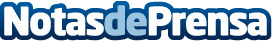 Tot-Net obtiene la medalla de Bronce de Ecovadis 2024 por su compromiso con la SostenibilidadEcoVadis, agencia de calificación de renombre mundial, ha evaluado el desempeño ambiental, social y de gobernanza (ESG) de Tot-Net, centrándose en diferentes criterios de sostenibilidad agrupados en cuatro áreasDatos de contacto:Carlos Tostedeon931929647 Nota de prensa publicada en: https://www.notasdeprensa.es/tot-net-obtiene-la-medalla-de-bronce-de Categorias: Nacional Franquicias Sostenibilidad Otros Servicios http://www.notasdeprensa.es